Н А К А Звід 19.09.2019 № 185                                                                                                    Про підсумки проведення І (районного) етапу ХIІ міського турніру юних правознавців для учнів 9 –11-х класів закладів загальної середньої освітиЗгідно з наказом Управління освіти адміністрації Основ’янського  району Харківської міської ради від 06.09.2019 № 16	2 «Про проведення І (районного) етапу ХІІ міського турніру юних правознавців для учнів 9 –11-х класів закладів загальної середньої освіти» та з метою подальшого вдосконалення системи роботи з обдарованими учнями, підвищення інтересу учнів до поглибленого вивчення суспільних наук, зокрема правознавства, розвитку творчих здібностей учнівської молоді, підвищення рівня викладання правознавства 16 вересня 2019 року на базі Харківської загальноосвітньої школи І – ІІІ ступенів № 48 Харківської міської ради Харківської області був проведений І (районний) етап  ХІІ  міського турніру юних правознавців для учнів 9–11-х класів (далі – Турнір). У Турнірі брали участь 10 команд закладів загальної середньої освіти району. Кращими визначені команди ЗЗСО №№ 34, 12, 120, 10, 41, 53. За рішенням журі були визначені переможці Турніру. Враховуючи вище вказанеНАКАЗУЮ: Затвердити  рішення журі ( додається ).Визнати переможцями в командному заліку і нагородити:- Дипломом І ступеня – збірну команду учнів ХГ № 34;- Дипломами ІІ ступеня – збірні команди учнів ХЗОШ №№ 41, 53, 120;       - Дипломами ІІІ ступеня – збірні команди учнів ХГ №12 та ХЗОШ №10.Нагороджено грамотами за перемогу у номінації:«Кращий доповідач»: Придацьку Ангеліну,  ученицю ХГ № 34; Бараницьку Єлизавету,  ученицю  ХЗОШ № 7.«Кращий опонент»: Мальцеву Уляну, ученицю ХГ № 34; Тимохіну Владиславу, ученицю ХГ № 34.«Кращий рецензент»: Жижимова Олексія, учня ХЗОШ № 120; Гавриш Ольгу, ученицю ХГ № 12; Бережного Олексія, учня ХЗОШ № 35.Керівнику районного методичного об‘єднання вчителів правознавства  Маленюк Юлії Володимирівні: Сформувати районну команду для участі у ХIІ міському турнірі юних правознавців для учнів 9 –11-х класів закладів загальної середньої освіти.До 20.09.2019Здійснити організаційно-методичне забезпечення щодо підготовки районної команди для участі у ХIІ міському турнірі юних правознавців для учнів 9 –11-х класів закладів загальної середньої освіти.Методисту методичного центру Управління освіти Маліковій І.М. надати звіт про проведення Турніру та заявку щодо участі у ХIІ міському турнірі юних правознавців для учнів 9 -11-х класів закладів загальної середньої освіти до Науково-методичного педагогічного центру Департаменту освіти Харківської міської ради.    До 20.09.2019Директорам закладів загальної середньої освіти проаналізувати       результативність участі  команд  у Турнірі.До 25.09.2019Завідувачу ЛКТО  Остапчук С.П. розмістити цей наказ на сайті Управління освіти.                                                                                                               30.09.2019Контроль за виконанням даного наказу залишаю за собою.Начальник Управління освіти	                        О.С. НИЖНИК З наказом ознайомлені:  	                       ЛАШИНА    Н.В.                                                                                                                                                          МАЛІКОВА  І.М.                                                                                                                                           ОСТАПЧУК  С.П.                                                                                            Додаток                                                                             до наказу Управління освіти                                                     від 19.09.2019 № 185ПротоколІ ( районного) етапу  ХІІ міського турніру юних правознавців для учнів 9 -11-х класівДата проведення   16  вересня 2019  рокуГолова журі              О.І.    Надточій 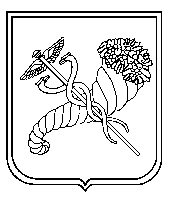 Заступник начальника Управління освіти-уповноважена особа з питань запобігання та виявлення корупції                            О.В.ПРОХОРЕНКОЗЗСОЗагальна сума балівМісцеХЗОШ № 744,00ХЗОШ №1057,0ІІІХГ № 1259,0ІІІХЗОШ № 3481,0ІХЗОШ № 3544,0ХЗОШ № 4171,0ІІХЗОШ № 4847,0ХЗОШ № 5371,0ІІХСШ   № 6646,0ХЗОШ №12078,0ІІ